Категории получатели субсидийНормативная база:ФЗ от 08.12.1995 N 193-ФЗ ФЗ от 24.07.2007 N 209-ФЗ Постановление Правительства РФ от 18.12.2020 № 2152Постановление Правительства Кировской области от 23.05.2019 N 254-ПРаспоряжение министерства сельского хозяйства и продовольствия Кировской области от 10.06.2021 N 57Приказ Минсельхоз РФ № 128 от 12.03.2021Распоряжение  Правительства РФ от 25.01.2017 № 79-р*Информация, изложенная в данном буклете является сокращенной. Более подробная информация представлена в вышеперечисленных документах.НАШИ УСЛУГИ       Центр компетенций в сфере сельскохозяйственной кооперации и поддержки фермеров Кировской области является структурным подразделением Центра сельскохозяйственного консультирования «КЛЕВЕРА НЕЧЕРНОЗЕМЬЯ», и оказывающий следующие виды консультационных услуг по:информированию о мерах государственной поддержки;организации сельскохозяйственной деятельности;организации взаимодействия с финансовыми организациями с целью содействия в подготовке документации, необходимой для последующего направления в кредитные и лизинговые организации с целью получения займов;финансовому планированию;сопровождению КФХ и СПоК, получивших господдержку;подготовке и оформлению документов необходимых для регистрации, реорганизации и ликвидации предпринимательской деятельности в органах ФНС;участию в грантах;оказанию юридических услуг.Наши координаты:г. Киров, ул. Преображенская, 66, офис, 215тел: 8 (8332) 64-01-91, 64-99-98, 64-02-56E-mail: kleverkirov@mail.ruwww. kleverkirov.ruюрисконсульт, консультант: Ба̀тюсь Алёна Дмитриевна, тел. 64-99-98бухгалтер, консультант: Малафеева Ольга Геннадьевна, тел. 64-01-91Национальный проект «Малое и среднее предпринимательство  и поддержка индивидуальной предпринимательской инициативы»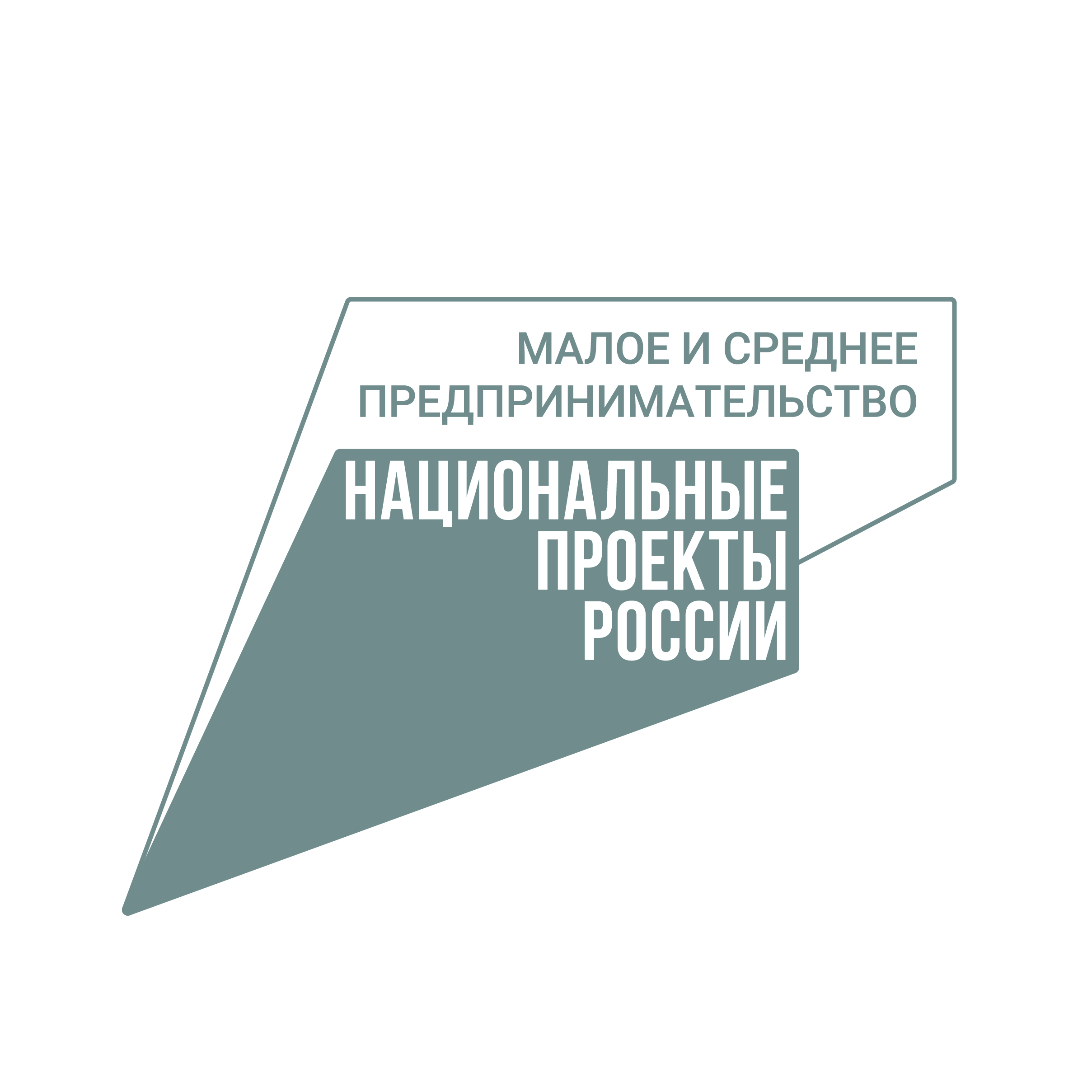 Министерство сельского хозяйства и продовольствия Кировской областиКировское областное государственное бюджетное учреждение Центр сельскохозяйственного консультирования «КЛЕВЕРА НЕЧЕРНОЗЕМЬЯ»Центр компетенций в сфере сельскохозяйственной кооперации и поддержки фермеров Кировской областиСУБСИДИИ НА РАЗВИТИЕ СЕЛЬСКОХОЗЯЙСТВЕННОЙ ПОТРЕБИТЕЛЬСКОЙ КООПЕРАЦИИ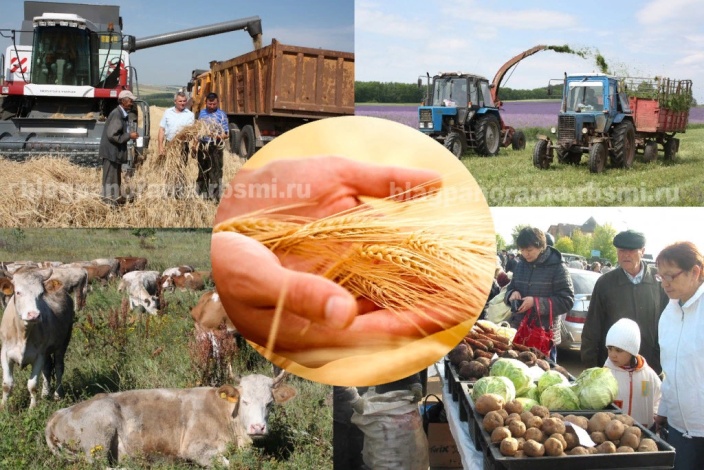 2021Национальный проект «Малое и среднее предпринимательство  и поддержка индивидуальной предпринимательской инициативы»Министерство сельского хозяйства и продовольствия Кировской областиКировское областное государственное бюджетное учреждение Центр сельскохозяйственного консультирования «КЛЕВЕРА НЕЧЕРНОЗЕМЬЯ»Центр компетенций в сфере сельскохозяйственной кооперации и поддержки фермеров Кировской областиСУБСИДИИ НА РАЗВИТИЕ СЕЛЬСКОХОЗЯЙСТВЕННОЙ ПОТРЕБИТЕЛЬСКОЙ КООПЕРАЦИИ2021 В  целях реализации подпрограммы "Развитие малых форм хозяйствования Кировской области" государственной программы Кировской области "Развитие агропромышленного комплекса", утвержденной постановлением Правительства Кировской области от 23.12.2019 N 690-П "Об утверждении государственной программы Кировской области "Развитие агропромышленного комплекса" (ежеквартально) В  целях реализации подпрограммы "Развитие малых форм хозяйствования Кировской области" государственной программы Кировской области "Развитие агропромышленного комплекса", утвержденной постановлением Правительства Кировской области от 23.12.2019 N 690-П "Об утверждении государственной программы Кировской области "Развитие агропромышленного комплекса" (ежеквартально) В  целях реализации подпрограммы "Развитие малых форм хозяйствования Кировской области" государственной программы Кировской области "Развитие агропромышленного комплекса", утвержденной постановлением Правительства Кировской области от 23.12.2019 N 690-П "Об утверждении государственной программы Кировской области "Развитие агропромышленного комплекса" (ежеквартально)